Eliminating Fragments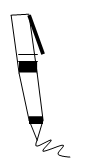     Activity 3		Eliminating the following fragments by changing them into sentences. For each checking, underline the inserted or added part(s).	1. Student sitting beside me    ________________________________________________________________2. Going home early    ________________________________________________________________3. Not knowing what to do    ________________________________________________________________4. With God’s help    ________________________________________________________________5. When I am sad    _________________________________________________________________6. While everybody is asleep    _________________________________________________________________7. With all my heart    _________________________________________________________________8. Speaking in front of many people    _________________________________________________________________9. To be with his loved ones     ________________________________________________________________10. The greatest gift they gave     ________________________________________________________________11. Where the gang u usually met     ________________________________________________________________12. In giving and sharing     ________________________________________________________________13. A store nearby     ________________________________________________________________14. Like a child with a new toy     ________________________________________________________________15. A child’s right     ________________________________________________________________ACCORDING TO PURPOSEIdentifying Kinds of Sentences        Activity 1		In the blank, write DEC if the sentence is declarative; IN if interrogative; IM         if imperative, and EX, if exclamatory._____________   1.	It was an amazing show._____________   2.	Was it an amazing show?_____________   3.    What an amazing show it was!_____________   4.    Make it an amazing show._____________   5.    Please make it an amazing show._____________   6.    Who love to help others?_____________   7.    Philanthropists love to help others._____________   8.    Help others if you are Philanthropists._____________   9.    How philanthropic you are!_____________   10.  Handle this box with extra care._____________   11.  Leave your things before you go._____________   12.  How horrible the place is!_____________   13.  It explains the origin of Christianity._____________   14.  How did you convince her?_____________   15.  Would you like to invite them?_____________   16.  No, he did not._____________   17.  Do you want to know the real score?_____________   18.  Please don’t do that again._____________   19.  I will assure everybody of the result._____________   20.  Nobody would like to share._____________   21.  Love your fellowmen._____________   22.  True love can be shown in many ways._____________   23.  Don’t be arrogant._____________   24.  Admit your mistakes._____________   25. Can’t you do it?_____________   26.  Their anger will soon subside._____________   27.  How crazy you are to have done that!_____________   28. Go._____________   29.  Please don’t listen to him._____________   30.  Why should I not listen to someone like him?Punctuating and Identifying Kinds of Sentences        Activity 2		Rewrite each sentence and indicate the correct end punctuation mark. Then, label DEC if the sentence is declarative; IN if interrogative; IM if imperative, and EX, if exclamatory.________________    1.    He does not want to apologize________________    2.    Does he not want to apologize________________    3.    What a way of apologizing it is________________    4.    What way of apologizing is it________________    5.    Apologize________________    6.    Please apologize________________    7.    How brave a witness she was________________    8.    How brave was she as a witness________________    9.    She was a brave witness________________    10.  Be brave________________    11.  It sounds familiar________________    12.  Do you appreciate the beauty around you________________    13.  Don’t ignore his commands________________    14.  What an interesting show it was________________    15.  Never leave your doors unlocked________________    16.  Show me your latest designs________________    17.  Why do people need others________________    18.  Some birds don’t fly________________    19.  How do you maintain your beauty________________    20.  Tell us your secret________________    21.  What are your plans after high school________________    22.  Your future depends on you________________    23.  Have you eaten your lunch________________    24.  How heavy you have become________________    25.  Reduce________________    26.  Kindly do this favor for me________________    27.  Aren’t you afraid of getting sick________________    28.  No, I’m not________________    29.  Please listen to me________________    30.  Only you can help yourselfSentence Construction        Activity 3		Write your sentences about each of the topics below. For each topic, the first sentence should be declarative; the second, interrogative; the third, imperative; and the fourth, exclamatory.Example: Topic: New teacher	1. Declarative:	We shall have a new teacher.	2. Interrogative:	Do you know her name?	3.  Imperative:	Greet her when she comes.	4. Exclamatory:	How excited I am to see her!        A.    School policy     	 1. Declarative:	_______________________________________________	 2. Interrogative:	_______________________________________________	 3. Imperative:	_______________________________________________                4. Exclamatory:	_______________________________________________        B.    Friend     	 1. Declarative:	_______________________________________________	 2. Interrogative:	_______________________________________________	 3. Imperative:	_______________________________________________                4. Exclamatory:	_______________________________________________        C.    Food     	 1. Declarative:	_______________________________________________	 2. Interrogative:	_______________________________________________	 3. Imperative:	_______________________________________________                4. Exclamatory:	_______________________________________________